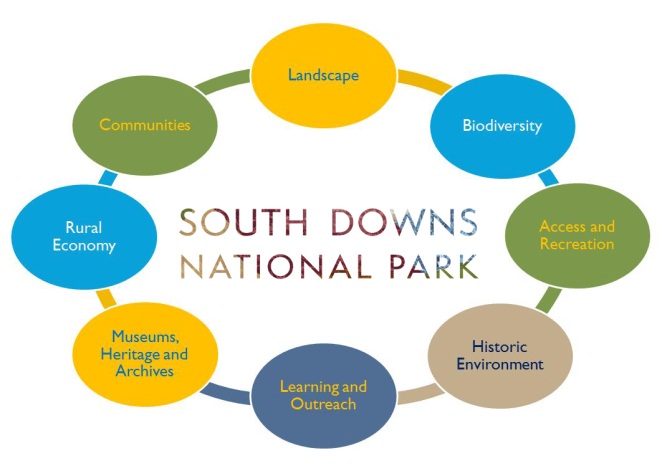 PROGRAMME: 6th July 201509.00Registration and coffee – Memorial Hall09.55Welcome: Trevor Beattie, Chief Executive, SDNPA10.05Keynote address: Professor Dave GoulsonSESSION 110.50The impact of impatiens glandulifera (himalayan balsam) on the pollination of native plant species in the ukLaura White – University of Portsmouth11.10Turf lifting, seed sowing and natural regeneration: a comparison of techniques for chalk grassland restoration in the South Downs National ParkTed Chapman - Birkbeck College, University of London. Royal Botanic Gardens, Kew.11.30CoffeeSESSION 211.50Using Google Earth to map erosion in the Western Rother valleyProfessor John Boardman – University of Oxford12.10Geomorphological change detection in Telscombe cliffs using high resolution photogrammetry from an Unmanned Aerial VehicleIgnacio Eduardo Ibarra Cofre -  University of Sussex12.30Change on the fringe: environmental change at Alice Holt Research ForestEdward Eaton -  Forest Research12.50Lunch and poster sessionSESSION 313.50Battling nature to save it: outdoor adventure activities and understandings of sustainabilityDr Paul Hanna – University of Surrey14.10What community stories can tell us about changing drainage management approaches in the River Adur catchmentDr Mary Gearey – University of Brighton14.30Dartmoor Farming Futures – An Evaluation of on Outcome Focused Approach to Agri-Environment SchemesJennifer Manning – Dartmoor National Park Authority14.50CoffeeSESSION 415.05Linking forest carbon fluxes and phenology in the South Downs National ParkMatthew Wilkinson – Forest Research15.25Dark Night SkiesDan Oakley - South Downs National Park Authority15.55Closing remarks and prize giving£75 Amazon Voucher Oral Presentation Prize£50 Amazon Voucher Poster Prize